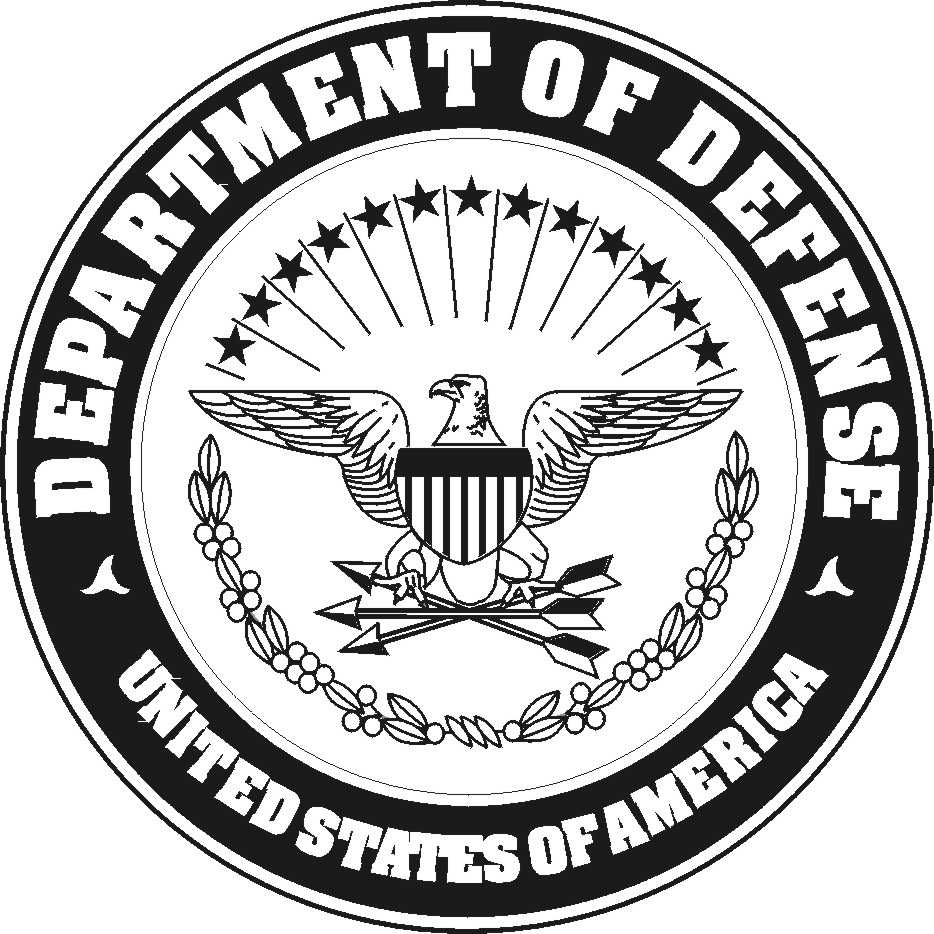 												IN REPLY REFER TO:											5090											UT										      1 Oct 14
From:  Utilities Platoon Commander, Combat Engineer CompanyTo:    Corporal Vincent R. Benavente EDIPI:  144624617/1171 USMC	Subj:	APPOINTMENT AS THE HAZARDOUS WASTE ACCUMULATION POINT (HWAP) NON-COMMISSIONED OFFICER FOR THE UTILITIES PLATOONRef:	 (a) MCO P5090.2A	 (b) Environmental Management System (EMS) Manual, EMS1	 (c) ECPSOP, EMP 01.2	 (d) Japan Environmental Governing Standards (JEGS)	 (e) MCBul 50901.  Per the references, you are hereby appointed as the HWAP Non-Commissioned Officer for the Utilities Platoon.2.  You are required to familiarize yourself with the contents of the references and be guided by them in the performance of your duties.3.  Your appointment is effective immediately, and will remain in effect until a superseding letter of appointment relieves you.4.  This letter will be retained as a permanent part of your Desktop folder.   O. O. GONZALES____________________________________________________________________________	UT                                                                  1 Oct 14FIRST ENDORSEMENT                                                 From:  Corporal Vincent R. Benavente EDIPI:  144624617/1171 USMC To:    Utilities Platoon Commander, Combat Engineer CompanySubj:	APPOINTMENT AS THE HAZARDOUS WASTE ACCUMULATION POINT (HWAP) NON-COMMISSIONED OFFICER FOR THE UTILITIES PLATOON1.  I have read and understand the references and I am aware of my duties and responsibilities as the HWAP Non-Commissioned Officer for the Utilities Platoon.V. R. BENAVENTE